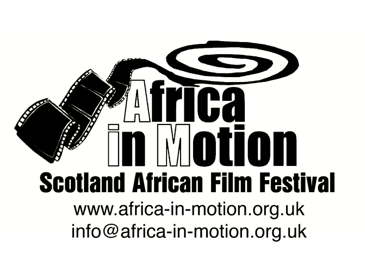 PRESS RELEASEAfrica in Motion 2013 Rural & Schools - February 19 to 21Africa in Motion (AiM), Scotland’s only African Film Festival, is getting ready to once again bring the highlights of this its 2012 edition of African cinema to audiences of all ages in rural and remote locations in Scotland - and as far up north as Ardross, in the Highlands!Building on the success of previous tours, this exciting addition to AiM’s main festival programme intends to extend our work of promoting film from across the African continent to cinemagoing communities throughout Scotland with limited access to the ever-growing cinemas of Africa.During the AiM 2013 rural tour, we will be screening a selection of films featured in our 2012 festival edition to a number of communities throughout rural Scotland. From 19 to 21 February, the AiM team will be visiting: Ardross and District Film Club - Mon 18th February, Ardross Community Hall Eden Court Theatre - Tue 19th February, Eden Court Theatre (Inverness)Heartland Film Society - Wed 20th February, Lesser Town Hall (Aberfeldy) Ruthven Road Picturehouse - Thu 21st February, Silverfjord Hotel (Kingussie)We will also be visiting a number of local primary and secondary schools in these locations, where we will screen African films made for younger audiences. All our screenings will be followed by Q&A discussions led by the AiM festival team & storytelling sessions by Scottish-Kenyan storyteller Mara Menzies, from Toto Tales.Examples of the film selection we have on offer during the tour include: Kichwateli - a stunning 7-minute slice of afrofuturism involving a boy whose head is replaced by a ‘live’ TV set; Mwansa the Great - a magical adventure in a real world populated by childhood imagination; Otelo Burning - an apartheid-era surf movie which echoes the plot of Shakespeare’s Othello; and Inside Story - a riveting account of an African footballer’s rise to international fame. The AiM tour has been made possible by the collaborative efforts of the four venues involved and is generously funded by Regional Screen Scotland.For more information on the Africa in Motion tour, or any of the films in our programme, visit http://www.africa-in-motion.org.uk/aim-on-tour/ or e-mail tour@africa-in-motion.org.uk. - ENDS - Note to Editors1) Please find the full AiM Rural and Schools Tour programme, including detailed list of films to screen, locations and how to book tickets included in the AiM 2013 Tour flyer attached to this Press Release.3) For press enquiries please contact tour@africa-in-motion.org.uk.4) Publicity images (including festival logo and film stills) are available to download from  http://www.africa-in-motion.org.uk/press/.5) Lizelle Bisschoff, founder of AiM, (lizelle@africa-in-motion.org.uk) is available for interviews and photocalls.